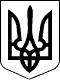 				ПроєктУКРАЇНАЧЕЧЕЛЬНИЦЬКА РАЙОННА РАДАВІННИЦЬКОЇ ОБЛАСТІРІШЕННЯ ___________2019 року						     27 сесія 7 скликанняПро Програму підтримки фізичних осіб, що надають соціальні послуги громадянам Чечельницького району на 2020 рікВідповідно до пункту 16 частини 1 статті 43 Закону України «Про місцеве самоврядування в Україні», враховуючи клопотання управління праці та соціального захисту населення районної державної адміністрації,  висновки  постійних комісій районної ради з питань соціального захисту населення, освіти, культури, охорони здоров’я, спорту та туризму, з питань бюджету та комунальної власності, районна рада ВИРІШИЛА:1. Затвердити Програму підтримки фізичних осіб, що надають соціальні послуги громадянам Чечельницького району на  2020 рік (далі – Програма) (додається).    2. Визначити головним розпорядником коштів та відповідальним виконавцем Програми управління праці та соціального захисту населення  Чечельницької районної державної адміністрації.3. Рекомендувати управлінню праці та соціального захисту населення Чечельницької районної державної адміністрації  інформувати районну раду про хід виконання Програми щорічно до 20 січня року, що слідує за звітним.4. Контроль за виконанням цього рішення покласти на постійні комісії районної ради з питань соціального захисту населення,  освіти, культури, охорони здоров’я, спорту та туризму  (Воліковська Н.В.), з питань бюджету та комунальної власності (Савчук В.В.).Голова районної ради                                                              С.  П’ЯНІЩУКМартинюк С.М.Воліковська Н.В.Савчук В.В.Катрага Л.П.Кривіцька І.О.Лисенко Г.М.Крук Н.А.